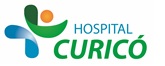 INFORMACIÓN PARA PACIENTES: 
“ELECTROFULGURACIÓN - CURETAJE”El presente documento permite entregar información al paciente respecto a la cirugía específica  a realizar,  por lo que NO CONSTITUYE  EL CONSENTIMIENTO INFORMADO.El  CONSENTIMIENTO INFORMADO, debe ser  llenado en el formulario en  la página web: www.hospitalcurico.cl,  en el enlace: https://intranet.hospitalcurico.cl/projects/consentimientoObjetivos del Procedimiento: El Dr.________________________ me ha explicado completamente la naturaleza de la enfermedad y los fines de la electro fulguración.  El objetivo del tratamiento es destruir la lesión causando mínimo daño al tejido circundante. Descripción del Procedimiento: La técnica de curetaje (legrado) consiste en el raspado de la piel con un instrumento quirúrgico que en uno de sus extremos presenta  una pequeña asa  cortante con la que se raspa la superficie de la piel, eliminado tejido alterado. En tanto que el electro fulguración es un método en el que se emplea energía eléctrica, capaz de producir un arco desde el electrodo, sin tocarlo para producir una desecación y eliminación de lesiones superficiales sin dañar tejidos profundos.  En algunos casos se requiere la administración de anestesia tópica.  Riesgos:Asimismo he sido informado de los beneficios, complicaciones, molestias concomitantes y riesgos que pueden producirse en la técnica de curetaje, tales como dolor leve, alteración de la pigmentación postinflamatoria, pequeñas cicatrices y reacciones adversas al uso de la anestesia tópica. En tanto que la electrofulguración suele implicar un mínimo riesgo de complicaciones y efectos secundarios, como dolor, que es habitualmente leve y bien tolerado. Las complicaciones que se pueden presentar en algunos pacientes son la alteración de la epidermis y los melanocitos, ya que se puede presentar una hipopigmentación o hiperpigmentación de la piel; cicatrización atrófica e infecciones.Alternativas Al Procedimiento Propuesto:Dependiendo de la patología a tratar existen ciertas alternativas, tales como ampliación de margen quirúrgica, láser, imiquimod, terapia fotodinámica, 5 fluorouracilo.Mecanismo Para Solicitar Más Información:                                                                                        Se me señala además que puedo solicitar más información cuando lo requiera con Médico y/o Enfermero(a) pertenecientes al policlínico de Dermatología. Cabe destacar que la  decisión puede ser cambiada si así lo cree necesario, después de haber firmado.